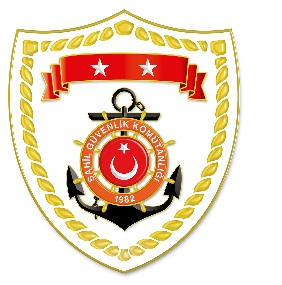 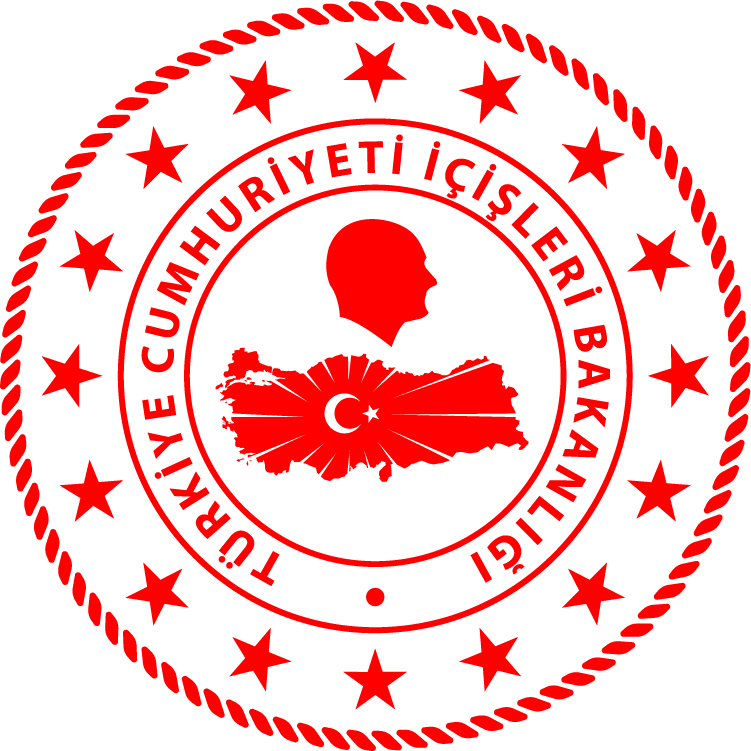 Marmara BölgesiEge Bölgesi Akdeniz Bölgesi S.NUTARİHTESPİTUYGULANAN İDARİ PARA CEZASI MİKTARI (TL)CEZANIN KESİLDİĞİİL/İLÇE-MEVKİİAÇIKLAMA107 Mart 2022Yasak sahada su ürünleri avcılığı yapmak2.525BURSA/Mudanya1 işleme 2.525 TL idari para cezası uygulanmıştır.S.NUTARİHTESPİTUYGULANAN İDARİ PARA CEZASI MİKTARI (TL)CEZANIN KESİLDİĞİİL/İLÇE-MEVKİİAÇIKLAMA107 Mart 2022Avladığı ürünlere ilişkin kayıtları usulüne uygun tutmamak 2.078İZMİR/NarlıdereToplam 13 işleme 81.122 TL idari para cezası uygulanmıştır.207 Mart 2022Dalışa yasak sahada su ürünleri avcılığı yapmak(2 işlem)1.484İZMİR/FoçaToplam 13 işleme 81.122 TL idari para cezası uygulanmıştır.307 Mart 2022Avlanabilir miktardan daha fazla miktarda su ürünleri avcılığı yapmak742İZMİR/DikiliToplam 13 işleme 81.122 TL idari para cezası uygulanmıştır.407 Mart 2022Gerçek kişiler için su ürünleri ruhsat tezkeresini ibraz edememek1.485İZMİR/KaraburunToplam 13 işleme 81.122 TL idari para cezası uygulanmıştır.507 Mart 2022Gerçek kişiler için su ürünleri ruhsat tezkeresini yeniletmemek 1.485İZMİR/Karaburun607 Mart 2022Gerçek kişiler için su ürünleri ruhsat tezkeresi olmamak (2 işlem)11.886İZMİR/Karaburun707 Mart 2022Yasak sahada su ürünleri avcılığı yapmak(2 işlem)6.239İZMİR/Foça807 Mart 2022Ruhsat kod numarasının üstten görülebilecek şekilde gemi üzerine yazmamak7.429İZMİR/Foça907 Mart 2022Uzatma ağı şamandırasında balıkçı gemisi ruhsat kod numarasının bulunmaması 3.714İZMİR/Foça1007 Mart 2022Işıkla avcılıkta kullanılan ışık kaynakları üzerinde etiketli barkod bulunmaması44.580İZMİR/UrlaS.NUTARİHTESPİTUYGULANAN İDARİ PARA CEZASI MİKTARI (TL)CEZANIN KESİLDİĞİİL/İLÇE-MEVKİİAÇIKLAMA107 Mart 2022Misafir amatör balıkçı belgesi olmadan su ürünleri avcılığı yapmak1.114HATAY/Dörtyol1 işleme 1.114 TL idari para cezası uygulanmıştır.